МУНИЦИПАЛЬНОЕ АВТОНОМНОЕ дОШКОЛьНОЕ ОБРАЗОВАТЕЛЬНОЕ УЧРЕЖДЕНИЕ ГОРОДА НИЖНЕВАРТОВСКА ДЕТСКИЙ САД № 78 «СЕРЕБРЯНОЕ КОПЫТЦЕ»                      от   11. 01.2020г.                                                                        № 20          РЕЕСТР ДОСТИЖЕНИЙ ДЕТЕЙ МАДОУ г. НИЖНЕВАРТОВСКА ДС №78 «Серебряное копытце»ЗА 2020 год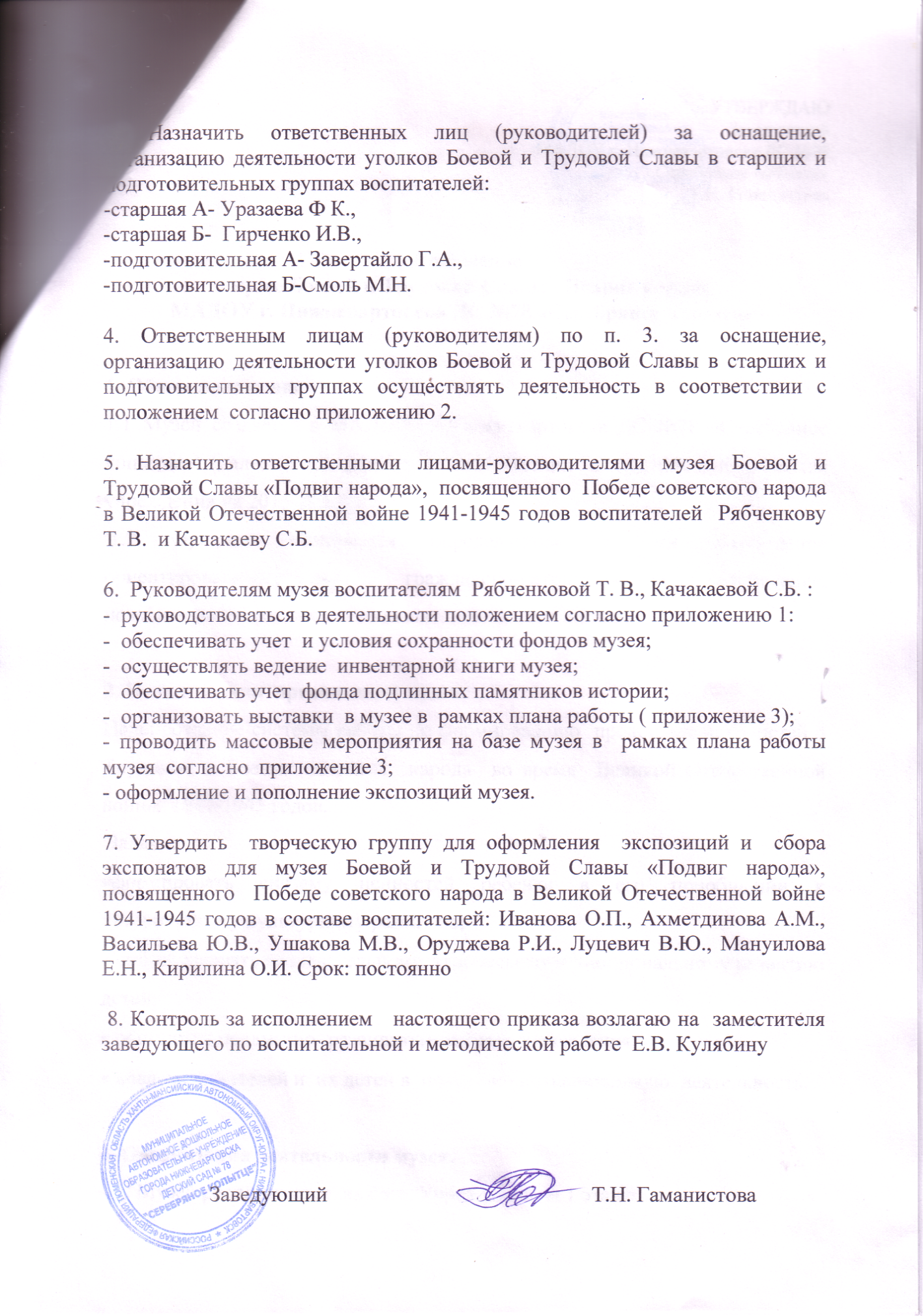 628615, Российская Федерация, Тюменская область,Ханты-Мансийский автономный округ,                               г. Нижневартовск, ул. Интернациональная, 49 «а»                                                                                                                                  Телефоны:   46-88-57,46-10-34 Тел./факс:  (3466)43-29-72MBDOU78@yandex.ruМЕЖДУНАРОДНЫЙ УРОВЕНЬМЕЖДУНАРОДНЫЙ УРОВЕНЬМЕЖДУНАРОДНЫЙ УРОВЕНЬМЕЖДУНАРОДНЫЙ УРОВЕНЬМЕЖДУНАРОДНЫЙ УРОВЕНЬМЕЖДУНАРОДНЫЙ УРОВЕНЬ№ Ф.И. ребенкаДата участияНаименование мероприятияРезультатПоляков А. 2020-02-18 Международный конкурс «ИЗУМРУДНЫЙ ГОРОД» Номинация "Художественное слово"Победитель Тимофеева М. 2020-02-18 Международный конкурс «ИЗУМРУДНЫЙ ГОРОД», номинация " Выразительное чтение"Победитель Шипилова А.2020-04-10 Международный конкурс на сайте "Для педагога" Номинация "Родина моя" 1 место Поляков А.2020- 02-05Международная викторина «Подготовка к школе. Окружающий мир».Диплом 1 степениПоляков А.2020- 02-05Международная викторина «Подготовка к школе. Русский языкДиплом 1 степениПоляков А.2020- 02-05Международный конкурс «Изумрудный город». Выразительное чтение,1 местоСмелов А.2020-04-02Международный блиц турнир «ЛИГА ЗНАНИЙ»СертификатГафаров А.2020-04-02Международный блиц турнир «ЛИГА ЗНАНИЙ» 1 местоРакипов Д.2020-04-02Международный блиц турнир «ЛИГА ЗНАНИЙ»2 местоМуратов Л.2020-04-02Международный блиц турнир «ЛИГА ЗНАНИЙ» СертификатНуриева Р.2020-04-02Международный блиц турнир «ЛИГА ЗНАНИЙ»2 местоЛогинова А.2020-11-12Международная тематическая олимпиада «СОВОЛИМП»1 местоБабенко С.2020-10-23Международная тематическая олимпиада для детей дошкольного возраста "Соволимп- онлайн"1 местоГайсин Г.2020-10-23Международная тематическая олимпиада для детей дошкольного возраста "Соволимп- онлайн"1 местоЧекрыжов С.2020-10-23Международная тематическая олимпиада для детей дошкольного возраста "Соволимп- онлайн"1 местоАрхипов А.2020-10-23Международная квест - игра1 местоУльяницкая В.2020-10-23Международная онлайн- олимпиада "Животный мир России"1 местоИбрагимова А.2020-10-23Международный конкурс декоративно-прикладного творчества "Мастерская умельцев"ПобедительБабенко С.2020-10-23Международная тематическая олимпиада для детей дошкольного возраста "Соволимп- онлайн"1 местоГайсин Г.2020-10-23Международная тематическая олимпиада для детей дошкольного возраста "Соволимп- онлайн"1 местоЧекрыжов С.2020-10-23Международная тематическая олимпиада для детей дошкольного возраста "Соволимп-онлайн"1 местоГольба В.2020-10-23Международная тематическая олимпиада для детей дошкольного возраста "Соволимп- онлайн"1 местоГарагезов Р.2020-10-23Международная тематическая олимпиада для детей дошкольного возраста "СОВОЛИМП- ОНЛАЙН"2 местоШалякин М.2020-10-23Международная онлайн-олимпиада "Животный мир России"1 местоГалкина М.2020-10-23Международная онлайн-олимпиада "Животный мир России"1 местоПодобреев К.2020-10-23Международная онлайн-олимпиада "Животный мир России"1 местоБратилов А.2020-10-23Международная онлайн-олимпиада "Животный мир России"1 местоГоршкова М.2020-10-23Международная онлайн-олимпиада "Животный мир России"1 местоСибгатуллина А.2020-11-20Международный творческий конкурс "Осенние фантазии" на портале целеустремлённых натур "Совушка"1 местоАрхипов А.2020-11-20Международная олимпиада для дошкольников "Соволимп- онлайн" на портале целеустремлённых натур "Совушка"1 местоВеретельников И.2020-11-20Международная олимпиада для дошкольников "Соволимп- онлайн" на портале целеустремлённых натур "Совушка"1 местоКулешов К.2020-11-20Международная олимпиада для дошкольников "Соволимп- онлайн" на портале целеустремлённых натур "Совушка"1 местоКурбиева М.2020-11-27Международный конкурс "Твори!Участвуй! Побеждай!" Номинация "Художественное слово"1 местоЛогинова А.2020-11-27Международная олимпиада "СОВОЛИМП" для дошкольников1 местоВсероссийский уровеньВсероссийский уровеньВсероссийский уровеньВсероссийский уровеньВсероссийский уровеньВсероссийский уровеньГафаров А. 2020-02-18Всероссийская онлайн - олимпиада для детей и подростков " Патриот" Победитель Гафаров А. 2020-02-26 Всероссийский творческий конкурс для дошкольников, школьников и педагогов " Конституция и мы" 1 место Архипова А.2020-02-27Всероссийская блиц-олимпиада «Подбери рифму»1 местоМухтаров З.2020-02-27Всероссийская блиц-олимпиада «Мы правнуки твои, Победа!»1 местоСмелов А.2020-02-27Всероссийская блиц-олимпиада «Россия-Родина моя»1 местоПодобреев Д. 2020-03-24Всероссийская блиц - олимпиада "Правильно говорим" на портале "Умняшкино" Победитель Поляков А.2020-03-24Всероссийская блиц - олимпиада " Волшебная страна" на портале "Умняшкино" Победитель Поляков А.2020-03-02 Всероссийский творческий конкурс для дошкольников, школьников , студентов и педагогов " Конституция и мы" 3 место Гафаров А.2020-03-20 Всероссийский конкурс на портале целеустремленных натур. Викторина " Мифы и легенды о России" 1 место Поляков А.2020-03-25Всероссийская блиц-олимпиада «Волшебная страна»1 место Подобреев Д.2020-03-25Всероссийская блиц-олимпиада «Говорим правильно»1 местоГафаров Артур, Муратов Леонид, Нуриева Руслана2020-04-03Всероссийская викторина Память огненных лет»1 местоАрхипова А. Гафаров А. Ерметова А. Кошелева В.  Муратов Л. Мухтаров З. Нуриева Р.Подобреев Д.Поляков А.Смелов А. Шадриков И.2020-04-12Всероссийская олимпиада «Я знаю космос»ПобедительГафаров А.2020-04-21Всероссийский конкурс «Педагогика XXI век» конкурс чтецов1 местоВолгушева А. 2020-04-03Всероссийская викторина «Время знаний», «Такие разные слова»1 местоШадриков И.2020-05-09Всероссийская викторина «Время знаний», «Листая книги о войне…»1 местоТимофеева М.Ширмухаметова М.2020-05-12Всесезонный конкурс «Маленькая осень» номинация «Художественное слово»1 местоЛогинова А.2020-05-21Всероссийский конкурс «Твори! Участвуй! Побеждай!» конкурс чтецов1 местоАминова К.2020-05-21Всероссийская викторина Время Знаний «Выделение звуков в слове1 местоАминова К. Курбиева М.2020-05-12Всесезонный конкурс «Маленькая осень» номинация «Художественное слово»,1 местоГоршкова М.2020-09-19Всероссийская викторина «Время знаний», «Загадки осени»Чумачков А.2020-09-19Всероссийская викторина «Время знаний», «Сад и огород»1 местоГафаров А.2020-08-23 Всероссийская Онлайн-олимпиада: "Загадки про коронавирус"ПобедительГольба В.2020-10-23Всероссийский творческий конкурс поделок "Причудливые дары осени"1 местоВолгушева А.2020-10-23Всероссийская викторина "Время знаний". Номинация " Такие разные слова"ПобедительВакуленко М.2020-10-23Всероссийский конкурс декоративно- прикладного творчества на портале "Солнечный свет"ПобедительИбрагимова Алсу2020-11-20Всероссийский конкурс для детей и молодежи
"Моей Югре 90 лет!" Номинация:
"Изобразительное творчество"1 местоПриходько Д2020-11-20Всероссийский конкурс для детей и молодежи
"Моей Югре 90 лет!"
Номинация "Изобразительное творчество"1 местоСанин И.2020-11-20Всероссийский конкурс для детей и молодежи
"Моей Югре 90 лет!"
Номинация "Литературное творчество"1 местоСибгатуллина А.2020-11-20Всероссийский конкурс для детей и молодежи
"Моей Югре 90 лет!"
Номинация "Литературное творчество"ПобедительТуманик В.2020-11-20Всероссийский конкурс для детей и молодежи
"Моей Югре 90 лет!"
Номинация "Изобразительное творчество"ПобедительРегиональный уровеньРегиональный уровеньРегиональный уровеньРегиональный уровеньРегиональный уровеньРегиональный уровеньЧерникова А.2020-09-21Региональная олимпиада «Маленький эрудит»1 местоСтаркова П.2020 08- 27Региональная олимпиада «Буквы и звуки»1 местоАминова К.2020- 10- 15Региональный конкурс «Северное сияние», выразительное чтение2 местоВолгущева А.2020-11- 02Региональный конкурс «Северное сияние», выразительное чтение1 местоАминова Е.2020-11-20Региональная викторина " Югорские загадки" на портале "Моя Югра"1 местоГоршкова М.2020-11-20Региональная викторина "Птицы Югры" на портале "Моя Югра"1 местоЗайцева Ю.2020-11-20Региональная викторина "Животные Югры" на портале "Моя Югра"1 местоАминова Е.2020-11-27Региональный конкурс "Северное сияние"
Номинация: Выразительное чтение2 местоВолгушева А.2020-11-27Региональный конкурс "Северное сияние"
Номинация: Выразительное чтение1 местоМуниципальный уровеньМуниципальный уровеньМуниципальный уровеньМуниципальный уровеньМуниципальный уровеньМуниципальный уровеньБратилов А. 2020-02-18 Всесезонный фестиваль " Paradise" в г. Нижневартовске 1 место Волгушева А.2020-02-18 Всесезонный фестиваль "Paradise" в городе Нижневартовске 1 местоГазизов Д. 2020-02-18 Всесезонный фестиваль "Paradise" d в городе Нижневартовске 1 место Газизов Д. 2020-02-18 Всесезонный фестиваль "Paradise" d в городе Нижневартовске 1 место Горшкова М. 2020-02-18 Всесезонный фестиваль "Paradise" в городе Нижневартовске 1 место Зайцева Ю. 2020-02-18 Всесезонный фестиваль "Paradise" в городе Нижневартовске 1 место Зема Н. 2020-02-18 Всесезонный фестиваль "Paradise" в городе Нижневартовске 1 место Михайлова У. 2020-02-18 Всесезонный фестиваль "Paradise" в городе Нижневартовске 1 место Осиева П.2020-02-18 Всесезонный фестиваль "Paradise" в городе Нижневартовске 1 место Поляков А. 2020-02-18 Всесезонный фестиваль "Paradise" в городе Нижневартовске 1 место Тимофеева М.2020-02-18 Всесезонный фестиваль "Paradise" в городе Нижневартовске 1 место Туктамышев Р. 2020-02-18 Всесезонный фестиваль "Paradise" в городе Нижневартовске 1 местЦветкова М.2020-02-18 Всесезонный фестиваль "Paradise" в городе Нижневартовске 1 место Черникова А.2020-02-18 Всесезонный фестиваль "Paradise" в городе Нижневартовске 1 место Шадриков И.2020-02-18Всесезонный фестиваль "Paradise" в городе Нижневартовске 1 место Меликова З.2020-02-26II Джалиловские чтения. Номинация «Исполнение литературного произведения о Мусе Джалиле» 1 место Тимофеева М. 2020-03-27 Всесезонный очный фестиваль "PARADISЕ"
Номинация "Художественное слово" 1 место Фараджев М. 2020-03-27 Всесезонный очный фестиваль "PARADISЕ"
Номинация "Художественное слово" 2 местоЧерникова С. 2020-03-27 Всесезонный очный фестиваль "PARADISЕ"
Номинация "Художественное слово" 1 место Аминова Е. 2020-03-27 Всесезонный очный фестиваль "PARADISЕ"
Номинация "Художественное слово" 1 место Бабенко С. 2020-03-27 Всесезонный очный фестиваль "PARADISЕ"
Номинация "Художественное слово" 1 место Василенко В. 2020-03-27 Всесезонный очный фестиваль "PARADISЕ"
Номинация "Художественное слово" 1 место Балыбердина Е. 2020-03-27 Всесезонный очный фестиваль "PARADISЕ"
Номинация "Художественное слово" 1 место Ширмухаметова М. 2020-03-27 Всесезонный очный фестиваль "PARADISЕ"
Номинация "Художественное слово" 1 место Юсупова А. 2020-03-27 Всесезонный очный фестиваль "PARADISЕ"
Номинация "Художественное слово" 1 место Гафаров А.2020-05-20Открытый военно-патриотический интернет фестиваль «Нам дороги эти позабыть нельзя»УчастиеТуктамышев Р.2020-05-23III городского Фестиваля
Технической игрушки – 2020
Номинация: «Лучшая техническая игрушка дошкольника – 2020»1 местоМухтаров З.2020-05-23Городская онлайн- викторина " Наш город"1 местоЧумачков А.2020-05-23Всероссийская викторина "Время знаний", Номинация "Сад и огород"1 местоБратилов А.2020-05-23Городская онлайн- викторина " Наш город"1 местоТимофеева М.2020-05-23Городская онлайн- викторина " Наш город"1 местоЕлагина А.2020-05-23Городская онлайн- викторина " Наш город"1 местоГафаров А.2020-05-23Городская онлайн- викторина " Наш город"1 местоКирилюк Г.2020-05-23Городская онлайн- викторина " Наш город"3 местоПодобреев К.2020-05-23Городская онлайн- викторина " Наш город"1 местоЦветкова М.2020-05-23Городская онлайн- викторина " Наш город"2 местоПоляков А.2020-05-23Городская онлайн- викторина " Наш город"1 местоПодобреев Д.2020-05-23Городская онлайн- викторина " Наш город"2 местоАминова Е.
Курбиева М.
Василенко В.
Горшкова М.
Макарова А.
Булючева Д.2020-11-20Всесезонный очный городской фестиваль "Маленькая осень". Номинация "Художественное слово"1 местаСоловьев А
Шадрина А.2020-11-20Всесезонный очный городской фестиваль "Маленькая осень". Номинация "Художественное слово"1 местоГерасимов З.
Клементьев В.
Чекрыжов С.
Летушева П.
Гольба В.
Кулешов К.2020-11-20Всесезонный очный городской фестиваль "Маленькая осень". Номинация "Художественное слово"1 местоАхметгалиева И.
Галкина М.
Приходько Д.
Меликова З.
Зелинский К.
Мухтаров А.2020-11-20Всесезонный очный городской фестиваль "Маленькая осень". Номинация "Художественное слово"1 место